NEDERLANDS PIEMONTESE STAMBOEK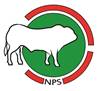 Secretariaat: Herkampweg 1, 7261 MG Ruurlo.	Tel. 0573-451598 of  06-30659776.       	Email: secretariaat@piemontesestamboek.nlBESTELLIJST SPERMA ITALIAANSE STIEREN:Naam:   ___________________________________________________________________Adres:  ____________________________________________________________________Woonplaats: ________________________________________________________________UBN:   ____________________________________________________________________Lid van KI ver.: _____________________________________________________________Rayon/depot: _______________________________________________________________Besteld hierbij sperma van de stieren:________________		____	dosis________________		____	dosis________________		____  	dosis________________		____	dosis________________		____	dosis________________		____	dosisAltijd opgeven:TWEEDE KEUS:	Naam stier: _________________________Plaats: _________________________Datum: ________________________Handtekening:INLEVEREN UITERLIJK ZATERDAG 8 DECEMBER 2018 BIJ HET SECRETARIAAT.  secretariaat@piemontesestamboek.nl 